Задания на формирование читательской грамотности для 6 классаСоставители: учителя русского языка и литературы 
МОУ ОШ № 3 им. Сергея СниткинаВнимательно прочитайте текст и выполните задания. ЛегендаЭту легенду мне когда-то рассказал путешественник-англичанин.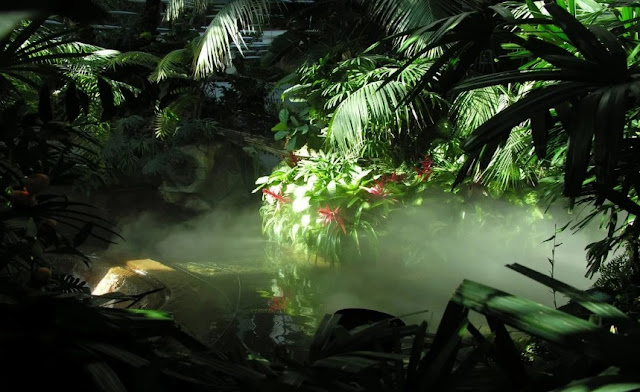 Однажды пароход заночевал из-за туманов близ острова Самоа. Толпа веселых, подвыпивших моряков съехала на берег. Вошли в лес, стали разводить костер. Нарезали сучьев, срубили и свалили кокосовое дерево, чтобы сорвать орехи. Вдруг они услышали в темноте кругом тихие стоны и оханья. Жуть их взяла. Всю ночь моряки не спали и жались к костру. И всю ночь вокруг них раздавался судорожный какой-то шорох, вздохи и стоны.А когда рассвело, они увидели вот что. Из ствола и из пня срубленной пальмы сочилась кровь, стояли красные лужи. Оборванные лианы корчились на земле, как перерезанные змеи. Из обрубленных сучьев капали алые капли. Это был священный лес. В Самоа есть священные леса, деревья в них живые, у них есть душа, в волокнах бежит кровь. В таком лесу туземцы не позволяют себе сорвать ни листочка.Веселые моряки не погибли. Они воротились на пароход. Но всю остальную жизнь они никогда уже больше не улыбались.Мне представляется: наша жизнь– это такой же священный лес. Мы входим в него так себе, чтобы развлечься, позабавиться. А кругом все живет, все чувствует глубоко и сильно. Мы ударим топором, ждем – побежит бесцветный, холодный сок, а начинает хлестать красная, горячая кровь… Как все это сложно, глубоко и таинственно! Да, в жизнь нужно входить не веселым гулякою, как в приятную рощу, а с благоговейным трепетом, как в священный лес, полный жизни и тайны.В. В. ВересаевI. От чьего имени ведется повествование в тексте?Путешественника-англичанина;Одного из моряков;Одного из туземцев;Автора-писателя.II. Выписать предложение, в котором заключена основная мысль текста?__________________________________________________________________________________________________________________________________________________________________________________________________________________III. Какова цель автора текста «Легенда» писателя В.В. Вересаева?Сообщить смысл услышанной легенды;Выразить личное отношение к легенде;Информировать читателя о священном лесе;Сравнить священный лес с жизнью.IV. К какому стилю речи относится текст В.В. Вересаева «Легенда»?К художественному;К публицистическому;К разговорному;К официально-деловому.V. Каков тип речи текста?Рассуждение с элементами описания;Повествование с элементами рассуждения;Описание с элементами рассуждения;Повествование с элементами описания.VI. Какое слово в предложении «И всю ночь вокруг них раздавался судорожный какой-то шорох, вздохи и стоны» употреблено в переносном значении и является эпитетом? Выпишите его______________________________________________________________________VII. Выпишите местоимение, пишущееся через дефис, обозначьте орфограмму.______________________________________________________________________Читательская грамотность, 6 класс.Характеристики заданий и система оцениванияЗадание 1. Легенда.Задание 1. Легенда.ХАРАКТЕРИСТИКИ ЗАДАНИЯ:Содержательная область оценки: чтение для образовательных целей; легенда.Компетентностная область оценки: интегрировать и интерпретировать информациюКонтекст: личныйТип текста: сплошной (рассказ)Уровень сложности: низкийФормат ответа: задание с кратким ответомОбъект оценки: понимать фактологическую информацию (сюжет, последовательность событий и т.п.)Максимальный балл:1ХАРАКТЕРИСТИКИ ЗАДАНИЯ:Содержательная область оценки: чтение для образовательных целей; легенда.Компетентностная область оценки: интегрировать и интерпретировать информациюКонтекст: личныйТип текста: сплошной (рассказ)Уровень сложности: низкийФормат ответа: задание с кратким ответомОбъект оценки: понимать фактологическую информацию (сюжет, последовательность событий и т.п.)Максимальный балл:1Система оценивания:Система оценивания:БаллСодержание критерия1Автор - писатель0Выбран другой вариант ответа или ответ отсутствуетЗадание 2. Легенда.Задание 2. Легенда.ХАРАКТЕРИСТИКИ ЗАДАНИЯ:Содержательная область оценки: чтение для образовательных целей; легенда.Компетентностная область оценки: интегрировать и интерпретировать информациюКонтекст: личныйТип текста: сплошной (рассказ)Уровень сложности: низкийФормат ответа: задание с полным ответомОбъект оценки:находить и извлекать информациюМаксимальный балл:1ХАРАКТЕРИСТИКИ ЗАДАНИЯ:Содержательная область оценки: чтение для образовательных целей; легенда.Компетентностная область оценки: интегрировать и интерпретировать информациюКонтекст: личныйТип текста: сплошной (рассказ)Уровень сложности: низкийФормат ответа: задание с полным ответомОбъект оценки:находить и извлекать информациюМаксимальный балл:1Система оценивания:Система оценивания:БаллСодержание критерия1А кругом все живет, все чувствует глубоко и сильно.0Выбран другой вариант ответа или ответ отсутствуетЗадание 3. ЛегендаЗадание 3. ЛегендаХАРАКТЕРИСТИКИ ЗАДАНИЯ:Содержательная область оценки: чтение для образовательных целей; легенда.Компетентностная область оценки: интегрировать и интерпретировать информациюКонтекст: личныйТип текста: сплошной (рассказ)Уровень сложности: низкийФормат ответа: задание с кратким ответомОбъект оценки: находить и извлекать информациюМаксимальный балл:1ХАРАКТЕРИСТИКИ ЗАДАНИЯ:Содержательная область оценки: чтение для образовательных целей; легенда.Компетентностная область оценки: интегрировать и интерпретировать информациюКонтекст: личныйТип текста: сплошной (рассказ)Уровень сложности: низкийФормат ответа: задание с кратким ответомОбъект оценки: находить и извлекать информациюМаксимальный балл:1Система оценивания:Система оценивания:БаллСодержание критерия1Сравнить священный лес с жизнью.0Выбран другой вариант ответа или ответ отсутствуетЗадание 4. ЛегендаЗадание 4. ЛегендаХАРАКТЕРИСТИКИ ЗАДАНИЯ:Содержательная область оценки:чтение для образовательных целей; легенда.Компетентностная область оценки: интегрировать и интерпретировать информациюКонтекст: личныйТип текста: сплошной (рассказ)Уровень сложности: низкийФормат ответа: задание с кратким ответомОбъект оценки: находить и извлекать информациюМаксимальный балл:1ХАРАКТЕРИСТИКИ ЗАДАНИЯ:Содержательная область оценки:чтение для образовательных целей; легенда.Компетентностная область оценки: интегрировать и интерпретировать информациюКонтекст: личныйТип текста: сплошной (рассказ)Уровень сложности: низкийФормат ответа: задание с кратким ответомОбъект оценки: находить и извлекать информациюМаксимальный балл:1Система оценивания:Система оценивания:БаллСодержание критерия1К художественному0Выбран другой вариант ответа или ответ отсутствуетЗадание 5. ЛегендаЗадание 5. ЛегендаХАРАКТЕРИСТИКИ ЗАДАНИЯ:Содержательная область оценки: чтение для образовательных целей; легенда.Компетентностная область оценки: интегрировать и интерпретировать информациюКонтекст: личныйТип текста: сплошной (рассказ)Уровень сложности: низкийФормат ответа: задание с кратким ответомОбъект оценки:находить и извлекать информациюМаксимальный балл:1ХАРАКТЕРИСТИКИ ЗАДАНИЯ:Содержательная область оценки: чтение для образовательных целей; легенда.Компетентностная область оценки: интегрировать и интерпретировать информациюКонтекст: личныйТип текста: сплошной (рассказ)Уровень сложности: низкийФормат ответа: задание с кратким ответомОбъект оценки:находить и извлекать информациюМаксимальный балл:1Система оценивания:Система оценивания:БаллСодержание критерия1Повествование с элементами рассуждения0Выбран другой вариант ответа или ответ отсутствуетЗадание 6. ЛегендаЗадание 6. ЛегендаХАРАКТЕРИСТИКИ ЗАДАНИЯ:Содержательная область оценки:чтение для образовательных целей; легенда.Компетентностная область оценки: интегрировать и интерпретировать информациюКонтекст: личныйТип текста: сплошной (рассказ)Уровень сложности: низкийФормат ответа: задание с кратким ответомОбъект оценки: понимать значение слова на основе контекстаМаксимальный балл:1ХАРАКТЕРИСТИКИ ЗАДАНИЯ:Содержательная область оценки:чтение для образовательных целей; легенда.Компетентностная область оценки: интегрировать и интерпретировать информациюКонтекст: личныйТип текста: сплошной (рассказ)Уровень сложности: низкийФормат ответа: задание с кратким ответомОбъект оценки: понимать значение слова на основе контекстаМаксимальный балл:1Система оценивания:Система оценивания:БаллСодержание критерия1Судорожный0Выбран другой вариант ответа или ответ отсутствуетЗадание 7. ЛегендаЗадание 7. ЛегендаХАРАКТЕРИСТИКИ ЗАДАНИЯ:Содержательная область оценки:чтение для образовательных целей; легенда.Компетентностная область оценки: интегрировать и интерпретировать информациюКонтекст: личныйТип текста: сплошной (рассказ)Уровень сложности: низкийФормат ответа: задание с кратким ответомОбъект оценки: находить и извлекать одну единицу информацииМаксимальный балл:1ХАРАКТЕРИСТИКИ ЗАДАНИЯ:Содержательная область оценки:чтение для образовательных целей; легенда.Компетентностная область оценки: интегрировать и интерпретировать информациюКонтекст: личныйТип текста: сплошной (рассказ)Уровень сложности: низкийФормат ответа: задание с кратким ответомОбъект оценки: находить и извлекать одну единицу информацииМаксимальный балл:1Система оценивания:Система оценивания:БаллСодержание критерия1Какой-то0Выбран другой вариант ответа или ответ отсутствует